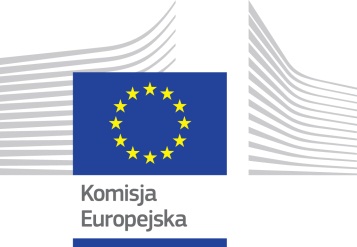 serdecznie zaprasza na seminarium:Plan inwestycyjny dla EuropyEuropejski Fundusz Inwestycji Strategicznych (EFSI)poniedziałek, 14 września 2015 r., godz. 9:30–12:45Przedstawicielstwo Komisji Europejskiej w Polsce, ul. Jasna 14/16a, WarszawaProgram 9:30 – 9:40 	Otwarcie	 Ewa Synowiec, Dyrektor Przedstawicielstwa Komisji Europejskiej w Polsce9:40 – 10:10 	Plan inwestycyjny Komisji EuropejskiejGrzegorz Radziejewski, Gabinet Wiceprzewodniczącego KE Jyrki Katainena10.10-10.25	Plan inwestycyjny Komisji Europejskiej z polskiej perspektywy		Patryk Łoszewski, Dyrektor Departamentu UE, Ministerstwo Finansów10:25-11:00	Wdrożenie EFSI przez Europejski Bank InwestycyjnyRafał Rybacki, Szef Dywizji Finansowania Infrastruktury i Sektora Publicznego w Polsce, EBIPiotr Michałowski, Dyrektor Biura EBI w Polsce11:00-11:15	Rola BGK we wdrażaniu EFSI w PolsceKarolina Kaptur, Dyrektor Biura Współpracy Międzynarodowej BGK 11:15-12:15	Dyskusja z publicznością moderacja: Tomasz Gibas, Komisja Europejska12:15		LunchRejestracja poprzez stronę internetową do czwartku, 10 wrześniahttp://ec.europa.eu/polska/forms/rejestracja_waw1.htm Ze względu na ograniczoną liczbę miejsc organizatorzy mogą wcześniej zamknąć rejestrację